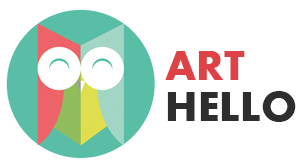                         Центр для детей                                          «ART HELLO»    197110 Россия, Санкт-Петербург, Петровский пр., д.5Приложение №2К Договору №       от  «   »                       20__г.Правила внутреннего распорядка1.ОБЩИЕ ПОЛОЖЕНИЯ1.1. Настоящие Правила внутреннего распорядка  детского сада «ART HELLO» Частного   учреждения (далее – д/с «ART HELLO»), разработаны на основе Федерального закона от 29.12.2012 г. № 273 – ФЗ «Об образовании в Российской Федерации», 2.4.1.3049-13 «Санитарно – эпидемиологические требования к устройству, содержанию и организации режима работы дошкольных образовательных организаций», утвержденного постановлением  Главного государственного санитарного врача РФ от 15.05.2013 г. № 26, а также Устава и других локальных актов центра для детей «ART HELLO» 1.2. Настоящие Правила внутреннего распорядка воспитанников (далее – Правила) разработаны с целью обеспечения комфортного и безопасного пребывания детей в д/с «ART HELLO», а также успешной реализации целей и задач деятельности, определенных в Уставе центра для детей «ART HELLO» и определяют режим, внутренний распорядок воспитанников и защиту их прав.1.3. Настоящие Правила являются обязательным для исполнения всеми участниками воспитательного процесса.1.4. При приеме воспитанников в д/с «ART HELLO» администрация обязана ознакомить родителя (законного представителя) с настоящими Правилами.2. РЕЖИМ РАБОТЫ д/с «ART HELLO»2.1. Режим работы д/с «ART HELLO» (группы) определяется Уставом2.2. Основу режима пребывания воспитанников в (группе) составляет установленный распорядок сна и бодрствования, приемов пищи, прогулок, гигиенических и оздоровительных процедур, развивающей деятельности в соответствии с требованиями  СанПиН 2.4.1.3049-13 «Санитарно-эпидемиологические требования к устройству, содержанию и организации режима работы дошкольных образовательных организаций» (утв. постановлением Главного государственного санитарного врача РФ от 15.05.2013 № 26).2.3. д/с «ART HELLO» открыт на прием детей с 8.00 часов до 19.00 часов в рабочие дни – 5 дневная рабочая неделя; выходные дни – суббота, воскресенье, праздничные дни;максимальная длительность пребывания детей в д/с – 12 часов;ежедневный график работы учреждения с 8.00 часов до 20.00часов.2.4. Развивающая деятельность осуществляется в соответствии с Федеральным государственным образовательным стандартом дошкольного образования на основе примерной общеобразовательной программы «Детский сад 2100» и Уставом УЧРЕЖДЕНИЯ. Развивающая   деятельность осуществляется на русском языке. 2.4 Максимально допустимая интеллектуальная нагрузка осуществляется в соответствии с требованиями СанПиН 2.4.1.3049-13 «Санитарно-эпидемиологические требования к устройству, содержанию и организации режима работы дошкольных образовательных организаций» (утв. постановлением Главного государственного санитарного врача РФ от 15.05.2013 № 26). Развивающая деятельность, требующая повышенной познавательной активности и умственного напряжения воспитанников, организуется в первую половину дня.2.5. Развивающая деятельность    осуществляется в очной форме и не сопровождается проведением промежуточных аттестаций и итоговой аттестации воспитанников.2.6. Запрещается привлекать воспитанников без согласия их ПРЕДСТАВИТЕЛЕЙ к труду, не предусмотренному в рамках осуществления развивающей деятельности.2.7. В д/с «ART HELLO» обеспечивается равный доступ воспитанников к развивающей деятельности с учетом разнообразия их особых потребностей, индивидуальных особенностей их развития, возможностей, интересов и способностей.2.8. Для реализации развивающей деятельности, адаптированной для воспитанников с ограниченными возможностями здоровья, создаются специальные условия воспитания и развития. 2.9. Организация прогулок с воспитанниками осуществляется воспитателями в соответствии с требованиями СанПиН 2.4.1.3049-13 «Санитарно-эпидемиологические требования к устройству, содержанию и организации режима работы дошкольных образовательных организаций» (утв. постановлением Главного государственного санитарного врача РФ от 15.05.2013 № 26) с учетом возраста детей, особенностей территории для прогулок, сезонными погодными условиями.2.10. Приводя ребенка в детский сад, представитель, исходя из интересов своего ребенка и других детей группы, учитывает время работы детского сада, план деятельности в группе, режим дня в детском саду (время завтрака, обеденного сна, начало и конец организованно развивающей деятельности). Ежедневный утренний прием детей проводят воспитатели групп, которые опрашивают ПРЕДСТАВИТЕЛЕЙ о состоянии здоровья. 2.11. После отсутствия ребенка в детском саду по уважительной причине обязательно поставить ребенка на питание, позвонив по телефону 407-12-22 накануне до 13.00 часов.2.12. Вечером просим учитывать, что детский сад закрывается в 19.00. В случае неожиданной задержки родитель должен незамедлительно связаться с администратором. В 19.00 воспитатель передает ребенка инструктору игровой комнаты с платой, согласно тарифу учреждения.2.13. Если представители не могут лично забрать ребенка из д/с, то требуется заранее оповестить об этом  администрацию и сообщить , кто будет забирать ребенка из тех лиц , на которых предоставлены сведения  ( при первом посещении д/с)  от представителей.2.14.В случае длительного отсутствия ребенка в д/с по каким – либо обстоятельствам, необходимо написать заявление на имя руководителя д/с о сохранении места за ребенком с указанием периода отсутствия ребенка и причины.2.15. Право на занятие развивающей деятельностью в УЧРЕЖДЕНИИ имеют лица, имеющие среднее профессиональное или высшее образование и отвечающие квалификационным требованиям (или профессиональным стандартам). К трудовой деятельности в д/с «ART HELLO» не допускаются лица по основаниям, установленным трудовым законодательством.3. ОДЕЖДА РЕБЕНКА В САДУ3.1. Ребенок приводится в детский сад в чистой одежде.3.2.В группе у ребенка должна быть сменная обувь (желательно исключить обувь с черной подошвой, оставляющую черные полосы на полу, для малышей–с застежкой или липучкой).3.3.В детском саду у ребенка есть специальное место для хранения одежды, которое поддерживает в порядке родитель.3.4.У каждого ребенка должна быть в детском саду личная расческа и личные гигиенические салфетки.3.5. Для физкультуры ребенку необходима специальная физкультурная форма, которая оговаривается в группе с воспитателем и инструктором по физической культуре. Для занятий физкультурой на улице используется верхняя одежда.3.6. Для пребывания на улице приветствуется такая одежда, которая не мешает активному движению ребенка, легко просушивается и которую вправе испачкать.3.7. Вещи ребенка при желании родителя могут быть промаркированы во избежание потери или случайного обмена с другим ребенком.3.8. Одежда и обувь должны соответствовать погоде.3.9. Зимой и в мокрую погоду рекомендуется, чтобы у ребенка были запасные сухие варежки и одежда.3.10.У малышей в шкафчике обязательно должен быть комплект сухой одежды для смены в отдельном мешочке.3.11. Детский сад предупреждает, что некоторые предметы или детали одежды могут быть опасны для ребёнка. Не рекомендуются: обувь со скользкой подошвой и плохими креплениям, домашняя обувь в виде тапочек без задней части, предметы одежды со шнурками, куртки с капюшоном без кнопочного крепления, шарфы поверх куртки, украшения на шее в виде цепочек, шнуров, бус, браслеты и серьги.3.12. В тёмное время суток у ребёнка на верхней одежде должен быть светоотражатель или специальные элементы со светоотражающим эффектом.4. ИГРА И ПРЕБЫВАНИЕ НА СВЕЖЕМ ВОЗДУХЕ4.1.В детском саду дети гуляют 1-2 раза в день, в зависимости от погодных условий.4.2. Зимой дети гуляют во дворе при температуре не ниже -15 º С с учётом ветра или не ниже -20º С в безветренную погоду. Прогулка может быть сокращена до 20 мин в зависимости от погодных условий.4.3. Использование личных велосипедов и роликовых коньков в детском саду запрещено в целях обеспечения безопасности других детей.4.4. В детском саду нет помещений для хранения детских велосипедов, самокатов и колясок. Если родитель оставляет названные предметы в саду, то администрация не несёт ответственности за их сохранность.4.5. Ребенок может принести в детский сад личную игрушку, если она чистая и не содержит мелких опасных деталей. Разрешая своему ребенку принести личную игрушку в детский сад, родитель соглашается с мыслью, что «я и мой ребенок не расстроимся, если с ней будут играть другие дети или она испортится». За сохранность принесенной из дома игрушки, воспитатель и детский сад ответственности не несут. Запрещено приносить игровое оружие.4.6. Если выясняется, что ребенок забрал домой игрушку из детского сада (в том числе, и игрушку другого ребенка), то просим незамедлительно вернуть ее, разъяснив малышу, почему это запрещено.4.7. В детском саду отмечается день рождения ребенка. О традиции проведения этого праздника следует побеседовать с воспитателем группы.5. ОХРАНА ЖИЗНИ И ЗДОРОВЬЯ воспитанников5.1 д/с «ART HELLO» обеспечивает условия для охраны жизни и здоровья воспитанников:-  Соблюдение государственных санитарно-гигиенических правил и нормативов (СанПиН 2.4.1.3049-13 «Санитарно-эпидемиологические требования к устройству, содержанию и организации режима работы дошкольных образовательных организаций»);-  Осуществление текущего ежедневного контроля за состоянием здоровья воспитанников;- Систематическое проведение санитарно-гигиенических, профилактических и оздоровительных мероприятий;- ознакомление воспитанников с основами здорового образа жизни, основами  безопасного поведения в помещении, на улице, в транспорте, правилам дорожного движения для пешехода и др.- Расследование и учет несчастных случаев воспитанников во время пребывания в Образовательном учреждении проводится в соответствии с требованиями действующего законодательства.5.2. Ежедневный утренний прием воспитанников проводится воспитателями и (или) медицинскими работниками, которые опрашивают родителей о состоянии здоровья детей. По показаниям (при наличии катаральных явлений, явлений интоксикации) ребенку проводится термометрия. Выявленные больные дети или дети с подозрением на заболевание в д/с «ART HELLO» не принимаются; заболевших в течение дня детей изолируют от здоровых детей (временно размещают в помещениях медицинского блока) до прихода родителей. 5.3. После перенесенного заболевания, а также отсутствия более 5 дней (за исключением выходных и праздничных дней) воспитанников принимают только при наличии справки с указанием диагноза, длительности заболевания, сведений об отсутствии контакта с инфекционными больными.5.4. ПРЕДСТАВИТЕЛИ должны приводить воспитанников   здоровым, а так же информировать воспитателей, медицинский персонал о каких-либо изменениях, произошедших в его состоянии здоровья дома.5.5. В д/с «ART HELLO» детская мебель, оборудование помещений, территория для прогулок безвредны для здоровья воспитанников. Учитывается специфика организации развивающей деятельности, а так же  соответствуют росту, возрасту детей, индивидуальным особенностям развития детей в соответствии с требованиями (СанПиН 2.4.1.3049-13 «Санитарно-эпидемиологические требования к устройству, содержанию и организации режима работы дошкольных образовательных организаций»).5.6. В учреждении используются игрушки,  отвечающие санитарно-эпидемиологическим требованиям и имеющие документы, подтверждающие безопасность, которые могут быть подвергнуты влажной обработке (стирке) и дезинфекции. Мягконабивные и пенолатексные ворсованные игрушки для детей раннего возраста  используются только в качестве дидактических пособий.5.7. ПРЕДСТАВИТЕЛИ  воспитанников должны приводить ребенка в опрятном виде, чистой одежде и обуви. ПРЕДСТАВИТЕЛИ  должны обеспечивать соответствие одежды и обуви ребенка времени года и температуре воздуха, его возрастным и индивидуальным особенностям (обувь должна легко сниматься и надеваться,  исправность застежек одежды и обуви, др.).6.ОБЕСПЕЧЕНИЕ БЕЗОПАСНОСТИ  воспитанников6.1. Посторонним лицам запрещено находиться в помещениях и на территории без разрешения администрации УЧРЕЖДЕНИЯ. Безопасность воспитанников обеспечивает контроль за входом в учреждение, входом на территорию (камеры видеонаблюдения, видеодомофон.).6.2. Для обеспечения безопасности ПРЕДСТАВИТЕЛИ должны лично передавать ребенка воспитателю группы. ПРЕДСТАВИТЕЛЯМ воспитанников  запрещается забирать детей из группы, не поставив в известность воспитателя (администратора), а также поручать это детям, подросткам в возрасте до 18 лет, лицам в нетрезвом состоянии.6.3. ПРЕДСТАВИТЕЛИ должны своевременно сообщать воспитателям групп об изменении номера контактного телефона, места жительства и места работы.6.4. Во избежание несчастных случаев ПРЕДСТАВИТЕЛЯМ воспитанников, приводя ребенка, необходимо проверять содержимое (карманов, сумочек и др.) на наличие опасных предметов. Не рекомендуется воспитанникам  приносить  острые, режущие, стеклянные предметы, а также мелкие предметы (бусинки, пуговицы и т. п.),  лекарственные средства.6.5. ПРЕДСТАВИТЕЛЯМ и работникам д/с «ART HELLO» категорически запрещается курение. 7.ОРГНИЗАЦИЯ ПИТАНИЯ воспитанников7.1. Прием пищевых продуктов и продовольственного сырья   осуществляется при наличии документов, подтверждающих их качество и безопасность. Поставку продуктов питания осуществляет организация, заключившая договор с д/с «ART HELLO»  7.2. д/с «ART HELLO» обеспечивает гарантированное сбалансированное питание воспитанников с учетом их возраста, физиологических потребностей в основных пищевых веществах и энергии по утвержденным нормам в соответствии с требованиями СанПиН 2.4.1.3049-13 «Санитарно-эпидемиологические требования к устройству, содержанию и организации режима работы дошкольных образовательных организаций», утв. постановлением Главного государственного санитарного врача РФ от 15.05.2013 № 26.7.3. Питание воспитанников организуется в соответствии с примерным меню, утвержденным руководителем, рассчитанным не менее чем на 2 недели, с учетом физиологических потребностей в энергии и пищевых веществах для детей всех возрастных групп и рекомендуемых суточных наборов продуктов для организации питания детей в соответствии с СанПиН 2.4.1.3049-13 «Санитарно-эпидемиологические требования к устройству, содержанию и организации режима работы дошкольных образовательных организаций». По медицинским показаниям может быть организована замена отдельных продуктов питания обучающимся в рамках действующих санитарно-эпидемиологических требований.7.4. Режим и кратность питания детей устанавливается в соответствии с режимом работы каждой группы учреждения.  д/с «ART HELLO» обеспечивает доступность ежедневной информации по питанию воспитанников во всех группах  для ознакомления ПРЕДСТАВИТЕЛЕЙ воспитанников. 7.5. В учреждении организуется питьевой режим для воспитанников. Допускается использование кипяченой питьевой воды, при условии ее хранения не более 3-х часов.7.6. Контроль за организацией и качеством питания (качество поставляемых продуктов питания, закладкой продуктов, кулинарной обработкой и выходом блюд, вкусовыми качествами пищи, санитарным состоянием пищеблока, правильностью хранения и соблюдением сроков реализации продуктов и др.) обеспечивает администрация и медицинский персонал.8.ПРАВА воспитанников8.1. Учреждение реализует право воспитанников на безопасность, охрану жизни, физического и психического  здоровья, присмотр и уход, на качественную развивающую деятельность  в соответствии с ФГОС дошкольного образования.8.2. воспитанники, имеют право:-на предоставление условий для разностороннего развития с учетом возрастных и индивидуальных особенностей;- получение психолого-педагогической, логопедической, медицинской и социальной помощи;- уважение человеческого достоинства, защиту от всех форм физического и психического насилия, охрану жизни и здоровья;- развитие творческих способностей и интересов, включая участие в конкурсах, смотрах-конкурсах, олимпиадах, выставках, физкультурных и спортивных мероприятиях;- поощрение за успехи в образовательной, творческой, спортивной деятельности;- пользование имеющимися объектами спорта, лечебно-оздоровительной инфраструктурой в установленном порядке в соответствии с Уставом д/с «ART HELLO»- получение дополнительных услуг предусмотренных в учреждении ;9.МЕРЫ ПООЩРЕНИЯ И ДИСЦИПЛИНАРНОГО ВОЗДЕЙСТВИЯ9.1. Меры дисциплинарного воздействия к воспитанникам не применяются. Применение мер физического и (или) психического воздействия по отношению к воспитанникам не допускается.9.2. Дисциплина поддерживается на основе уважения человеческого достоинства всех участников процесса в соответствии с Уставом УЧРЕЖДЕНИЯ, ДОГОВОРОМ с  ПРЕДСТАВИТЕЛЕМ воспитанника, настоящими Правилами.9.3. Поощрение воспитанников   за успехи в развивающей, спортивной, творческой деятельности проводится по итогам конкурсов, соревнований и других мероприятий в виде вручения грамот, дипломов, призов в соответствии возрастом детей. 10.ЗАКЛЮЧИТЕЛЬНЫЕ ПОЛОЖЕНИЯ10.1. Администрация и другие работники обязаны эффективно сотрудничать с ПРЕДСТАВИТЕЛЯМИ воспитанников с целью обеспечения полноценных условий для успешного развития  детей, охраны их жизни и здоровья.10.2. По вопросам развития детей, обеспечения присмотра и ухода за детьми ПРЕДСТАВИТЕЛИ воспитанников могут обращаться за консультацией к администрации УЧРЕЖДЕНИЯ и другим  работникам.10.3. Администрация  оставляет за собой право введения новых пунктов в настоящие Правила и изменения действующих пунктов Правил.